NOTICE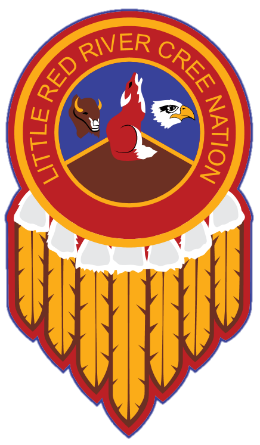 LITTLE RED RIVER CREE NATIONELECTION CODE AND REGULATIONSCOMMUNITY ENGAGEMENT SESSIONSEDMONTON & GRANDE PRAIRIE - 
For the LRRCN eligible voters who live in Edmonton an area, as well as those members who live in Grande Prairie and area, community engagement sessions in relation to the amendments to the Election Law have been scheduled for these areas, as follows: The purpose of the information sessions is to provide and opportunity for LRRCN members to get reacquainted with the amended LRRCN Election Code and Regulations. LRRCN members who wish to review the amended Code and Regulations prior to the sessions can do so by visiting the LRRCN website members only page. Hard copies of the document will be available at all locations. 	As we are still experiencing COVID outbreaks in the province all those who wish to attend a session in your location please observe safety protocols by wearing a mask, sanitize your hands while you are in the information sessions. Masks and hand sanitizer will be provided for those in attendance. If you are experiencing COVID symptoms, for the safety of everyone, please stay home.Registrations will be taken at all locations prior to the start of presentation. Door prizes and refreshments will be provided. All participants must still be in attendance to collect your prize!   For more information, please contact Marvin Yellowhorn at (403) 370-0272 or via email at mlyellowhorn@gmail.com Grande PrairieEdmontonFriday, August 20Friday, August 2012:00 p.m. to 2:30 p.m7:00 p.m to 9:30 p.m. Holiday Inn & SuitesRoyal Hotel West Edmonton